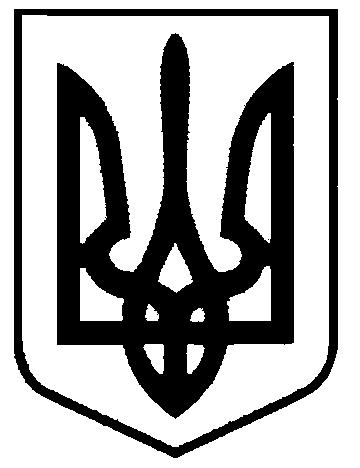 СВАТІВСЬКА МІСЬКА РАДАВИКОНАВЧИЙ КОМІТЕТРІШЕННЯвід  « 09 » серпня 2016 р.    	                  м. Сватове                                                     № 69  «Про затвердження проекту будівництва»     Відповідно до Порядку затвердження проектів будівництва і проведення їх експертизи, затвердженого постановою Кабінету Міністрів України від 11.05.2011 року №560, а також враховуючи позитивний висновок державної експертизи у                          ТОВ «БУД-ВІК»» від 05 серпня 2016 року №13--0313-Е-КЧ, розглянувши проектно-кошторисну документацію будівництва майданчиків для збору твердих побутових відходів на території міста Сватове, Луганської області по робочому проекту «Будівництво майданчиків для збору твердих побутових відходів на території міста Сватове, Луганської області», керуючись ст. 30 Закону України «Про місцеве самоврядування в Україні»,Виконавчий комітет Сватівської міської ради ВИРІШИВ:1. Затвердити проект будівництва «Будівництво майданчиків для збору твердих побутових відходів на території міста Сватове, Луганської області.».2. Контроль за виконанням даного рішення покласти на першого заступника міського  голови   Жаданову Л.В.Сватівський міський голова 			                                             Є.В РибалкоПоказникиОдиниця виміру КількістьВид будівництва РеконструкціяРеконструкціяЗагальна кошторисна вартість будівництва в поточних цінах станом  на 15 липня  2016 року тис.грн  1078,417У тому числі : - будівельно-монтажні роботи  тис.грн.813,284Інші витрати тис.грн.265,133Тривалість будівництвамісяць6